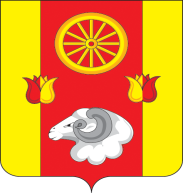 РОСТОВСКАЯ ОБЛАСТЬРЕМОНТНЕНСКИЙ РАЙОНМУНИЦИПАЛЬНОЕ ОБРАЗОВАНИЕ«КАЛИНИНСКОЕ СЕЛЬСКОЕ ПОСЕЛЕНИЕ»                            ПРЕДСЕДАТЕЛЬ  СОБРАНИЯ ДЕПУТАТОВ –                    ГЛАВА КАЛИНИНСКОГО СЕЛЬСКОГО ПОСЕЛЕНИЯРЕШЕНИЕ 06.11.2019                                                        № 109                            с. Большое РемонтноеО  внесении изменений в решение Собраниядепутатов Калининского сельского поселения  от 14.11.2016  № 11 «О земельном налоге»Принято Собранием депутатов В соответствии с главой 31 «Земельный налог» части второй  Налогового кодекса Российской Федерации, и в целях  приведения в соответствие с Федеральными и областными законодательными актами, Собрание депутатов Калининского сельского поселения РЕШИЛО:1.Внести в решение Собрания депутатов Калининского сельского поселения от 14 ноября 2016 года № 11 «О земельном налоге» следующие изменения:1.1.абзац третий подпункта 1 пункта 2 дополнить словами "(за исключением земельных участков, приобретенных (предоставленных) для индивидуального жилищного строительства, используемых в предпринимательской деятельности)"; 1.2.абзац четвертый подпункта 1 пункта 2 изложить в следующей редакции:"не используемых в предпринимательской деятельности, приобретенных (предоставленных) для ведения личного подсобного хозяйства, садоводства или огородничества, а также земельных участков общего назначения, предусмотренных Федеральным законом от 29 июля 2017 года N 217-ФЗ "О ведении гражданами садоводства и огородничества для собственных нужд и о внесении изменений в отдельные законодательные акты Российской Федерации"";1.3. пункт 3 признать утратившим силу.2. Подпункты 1.1 и 1.2. пункта  настоящего решения вступают в силу с 01.01.2020 года, но не ранее, чем по истечении одного месяца со дня его официального опубликования. 3. Подпункт 1.3. настоящего решения вступает в силу с 01.01.2021 года.4. Настоящее решение подлежит официальному опубликованию.           Председатель Собрания депутатов -           Глава  Калининского  сельского поселения                                      Г.В. Ворожбитов